Project Partner: C40 CitiesProject Summary (200 word maximum):Lindsey’s work with the C40 focuses on five projects informing tools, reports, literature reviews, and metrics that enhance the understanding of how climate change impacts human health and how cities can adapt to climate change impacts. This work builds on data that the C40 and partnering cities have collected to better understand how climate change relevant policy changes can improve the health of urban populations. The findings of this work are applicable to the greater C40 community and other urban networks.Project Deliverables: (Not sure how to answer here as I worked on multiple projects in different capacities. But here is a go): provided expert review and insight for the development of tools and reports that cities can use to (1) assess the implications of electrification of informal settlements (2) reduce the health impacts of urban heat and (3) improve overall air quality while also mitigating emissions conducted a skills sharing webinar for C40 staff and consultants on literature review best practices and software toolsPhoto: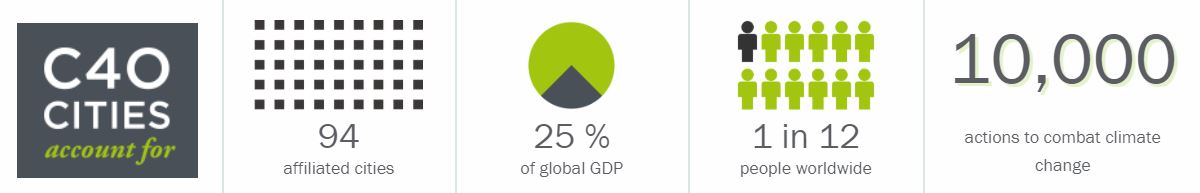 